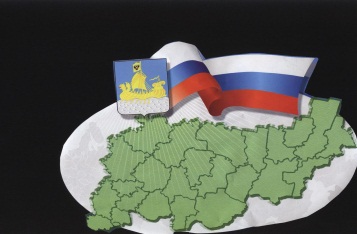                                                           ИНФОРМАЦИОННЫЙ БЮЛЛЕТЕНЬСодержание1. Постановление администрации от 20.04.2020 №10 «О переносе проведения публичных слушаний о внесении изменений и дополнений в Правила благоустройства территории Сандогорского сельского поселения Костромского муниципального района Костромской области, утвержденные Решением Совета депутатов Сандогорского сельского поселения от 30.03.2016 года №9 (в ред. Решения Совета депутатов Сандогорского сельского поселения от 21.11.2016 №12, от 19.10.2017 №63, от 05.10.2018 №118) в связи с ограничительными мерами, связанными с новой коронавирусной инфекцией (COVID-19)……1*****АДМИНИСТРАЦИЯ САНДОГОРСКОГО СЕЛЬСКОГО ПОСЕЛЕНИЯ КОСТРОМСКОГО МУНИЦИПАЛЬНОГО РАЙОНА КОСТРОМСКОЙ ОБЛАСТИП О С Т А Н О В Л Е Н И Еот «20» апреля 2020 года № 10                                               с. СандогораВ связи с введением режима повышенной готовности с целью недопущения завоза и распространения новой коронавирусной инфекции (COVID-19), в соответствии с Федеральным законом от 06.10.2003 № 131-ФЗ «Об общих принципах организации местного самоуправления в Российской Федерации», Указом Президента Российской Федерации от 02.04.2020 № 239 «О мерах по обеспечению санитарно-эпидемиологического благополучия населения на территории  Российской Федерации в связи с распространением новой коронавирусной инфекции (COVID-19)», Распоряжением губернатора Костромской области от 17.03.2020 №128-р «О введении режима повышенной готовности с целью недопущения завоза и распространения новой коронавирусной инфекции (2019-nCoV) на территории Костромской области», руководствуясь Уставом муниципального образования Сандогорское сельское поселение Костромского муниципального района Костромской области, администрация ПОСТАНОВЛЯЕТ:1. Отменить назначенное на 10.00 часов 20 апреля 2020 года проведение публичных слушаний по проекту решения Совета депутатов Сандогорского сельского поселения «О внесении изменений и дополнений в Правила благоустройства территории Сандогорского сельского поселения Костромского муниципального района Костромской области, утвержденные Решением Совета депутатов Сандогорского сельского поселения от 30.03.2016 года №9 (в ред. Решений Совета депутатов Сандогорского сельского поселения от 21.11.2016 №12, от 19.10.2017 №63, от 05.10.2018 г. №118)». 2. Провести публичные слушания по проекту решения Совета депутатов Сандогорского сельского поселения «О внесении изменений и дополнений в Правила благоустройства территории Сандогорского сельского поселения Костромского муниципального района Костромской области, утвержденные Решением Совета депутатов Сандогорского сельского поселения от 30.03.2016 года №9 (в ред. Решений Совета депутатов Сандогорского сельского поселения от 21.11.2016 №12, от 19.10.2017 №63, от 05.10.2018 г. №118)» после снятия ограничительных мер, установленных с целью недопущения завоза и распространения новой коронавирусной инфекции (COVID-19).3. Настоящее постановление вступает в силу со дня его подписания, подлежит размещению в информационном бюллетене «Депутатский вестник». Глава Сандогорского сельского поселения                                                                   А.А. Нургазизов  Бюллетень выходит                                                                            № 8  от  20 апреля 2020  годас 1 июля 2006 годаУчредитель: Совет депутатов Сандогорского сельского поселенияКостромского муниципального района Костромской области.                           Тираж  5 экз.  О переносе проведения публичных слушаний о внесении изменений и дополнений в Правила благоустройства территории Сандогорского сельского поселения Костромского муниципального района Костромской области, утвержденные Решением Совета депутатов Сандогорского сельского поселения от 30.03.2016 года №9 (в ред. Решения Совета депутатов Сандогорского сельского поселения от 21.11.2016 №12, от 19.10.2017 №63, от 05.10.2018 №118) в связи с ограничительными мерами, связанными с новой коронавирусной инфекцией (COVID-19)Адрес издательства:Костромская область,Костромской район, с.  Сандогора,ул. Молодежная, д.7Контактный телефон(4942) 494-300Ответственный за выпускС.Н.Рабцевич